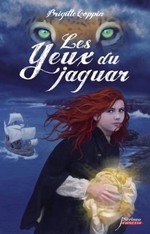 L’histoire de ce roman se déroule en Bretagne et au Brésil au début du 16e siècle. Comment appelle-t-on cette période ?□ Le temps des Grandes Aventures □ Le temps des Grandes	Découvertes□ Le temps des Grands DépartsOù Nicolas est-il apprenti ?	□ Chez un charpentier□ Dans un atelier de cartographie	□ Dans une aubergeQuel est le rêve d’Hervé ?□ Tenir sa propre auberge en Bretagne□ Traverser l’océan Atlantique à bord d’un navire espagnol□ Traverser l’océan Atlantique sur son propre navireQuel est le projet du père de Jeanne ?□ La marier□ L’envoyer au couventComment le capitaine de « La Belle Etoile » a-t-il obtenu la statue de jaguar en or ?□ Il l’a volée aux Indiens Tupis du Brésil□ Elle lui a été offerte par les Indiens Tupis du BrésilAprès le naufrage de « La Belle Etoile », qui vole les cartes sur l’épave ?□ Hervé□ Nicolas□ La SuzonAprès le naufrage de « La Belle Etoile », qui vole le jaguar d’or sur l’épave ?□ Hervé□ Nicolas□ La SuzonQui se cache derrière le déguisement de La Suzon ?□ La belle-mère de Jeanne□ Jeanne□ YaciPourquoi Le Titan fait-il croire que La Suzon est morte ?□ Le Titan veut l’enlever car il est jaloux d’Hervé□ Les villageois la prennent pour une sorcière et veulent la brûler□ Les villageois veulent la kidnapper pour lui voler le jaguar d’or Comment Hervé a-t-il récupéré le jaguar d’or ?□ Il l’a racheté□ Il l’a volé□ Il lui a été donné Qu’est-ce qu’Hervé obtient du roi François 1er à Amboise ?□ Une bourse pleine de pièces d’or□ Une bourse et une lettre l’autorisant à armer un navire au service du roi□ Une lettre l’autorisant à armer un navire au service du roi Comment s’appelle le bateau d’Hervé ?□ La Belle Etoile□ La Santa Maria□ Le Griffon Qui s’embarque clandestinement à bord du navire d’Hervé ?□ Jeanne□ Nicolas□ Le Titan Qui a toujours été du côté de Jeanne ?□ Sa belle-mère□ Le cocher Maurice□ Son père Qui Martin rêve-t-il de revoir au Brésil ?□ Fabio □ Yaci □ Yvon le Breton